РОССИЙСКАЯ ФЕДЕРАЦИЯРЕСПУБЛИКА    ДАГЕСТАН                                                                  Хасавюртовский район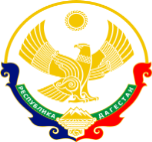              МО «СЕЛЬСОВЕТ  КАРЛАНЮРТОВСКИЙ»                         368021 , Хасавюртовский район, с. Карланюрт ул. Шихалиева, 9, 	                                    ________________________________________________________________________________	     	«11»     12       2017  г.	   №  30 ПОСТАНОВЛЕНИЕОб утверждении перечня должностей муниципальной службы, при назначении  на которые граждане и при замещении которых муниципальные служащие обязаны представлять сведения о своих доходах, расходах, об имуществе и обязательствах имущественного характера, а также сведения о доходах, расходах,  об имуществе и обязательствах имущественного характера своих супруги (супруга) и несовершеннолетних детейВ соответствии с пунктом 3 Указа Президента Российской Федерации от 18 мая 2009 года №557 «Об утверждении перечня должностей  федеральной государственной службы, при назначении на которые граждане и при замещении  которых федеральные государственные служащие обязаны представлять сведения о своих доходах, расходах, об имуществе и обязательствах имущественного характера, а также сведения  о доходах, расходах, об имуществе и обязательствах имущественного характера своих супруги (супруга) и несовершеннолетних детей»,а также в соответствии с Федеральным законом от 25 декабря 2008 г. N 273-ФЗ "О противодействии коррупции", Указом Президента РФ от 21.07.2010 N 925 "О мерах по реализации отдельных положений Федерального закона "О противодействии коррупции" постановляю:        1. Утвердить прилагаемый  Перечень (приложение 1) должностей муниципальной службы  муниципального образования  «сельсовет Карланюртовский»Хасавюртовского района РД, при назначении на которые граждане и при замещении которых муниципальные служащие обязаны представлять сведения о своих доходах, расходах, об имуществе и обязательствах имущественного характера, а также сведения о доходах, расходах,об имуществе и обязательствах имущественного характера своихсупруги (супруга) и несовершеннолетних детей.     2. Ознакомить муниципальных служащих  муниципального образования «сельсовет Карланюртовский» Хасавюртовского района РД с перечнем, предусмотренными  пунктом  1 настоящего постановления.3. Признать постановление от 06.04.2017 года № 84«Об утверждении перечня должностей муниципальной службы, при назначении  на которые граждане и при замещении которых муниципальные служащие обязаны представлять сведения о своих доходах, об имуществе и обязательствах имущественного характера, а также сведения о доходах,  об имуществе и обязательствах имущественного характера своих супруги (супруга) и несовершеннолетних детей» утратившим силу.4. Настоящее постановление подлежит размещению на  официальном сайте  муниципального образования «сельсовет Карланюртовский» Хасавюртовского района   РД  	5.Постановление вступает в силу на следующий день после его официального опубликования.    6. Контроль за исполнением настоящего постановления возложить на заместителя главы администрации.   Глава администрации   МО «сельсовет Карланюртовски»                                        Мамаев  С.Э.Приложение 1Перечень должностей муниципальной службы, при назначении  на которые граждане и при замещении которых муниципальные служащие обязаны представлять сведения о своих доходах, расходах, об имуществе и обязательствах имущественного характера, а также сведения о доходах, расходах,  об имуществе и обязательствах имущественного характера своих супруги (супруга) и несовершеннолетних детей1. Должности категории "руководители":1.1.Высшая  муниципальная должность муниципальной службы: -Глава администрации;1.2.Главная муниципальная  должность муниципальной службы:
- Заместитель главы администрации;Утвержденпостановлением  администрациимуниципального образования«сельсовет Карланюртовский»от 11  декабря 2017 года №30